Zarządzanie populacjami zwierzątĆwiczenia 4 i 5 -  Inbred i spokrewnienieWspółczynnik spokrewnieniaWspółczynnik spokrewnienia wyraża stopień genetycznego podobieństwa między dwoma spokrewnionymi osobnikami i odpowiada na pytanie jaka część genów obu osobników jest identyczna przez pochodzenie na skutek pochodzenia po wspólnych przodkachPrawdopodobieństwo, że dany allel z pojedynczej pary alleli osobnika jest identyczny przez pochodzenie z jednym spośród alleli analogicznej pary drugiego osobnika (Malécot, 1948). Prawdopodobieństwo, że potomkowie po tej samej parze rodziców (pełne rodzeństwo) będą posiadali tę samą postać allelu wynosi ½. Gdy jeden osobnik jest przodkiem drugiego mówimy o spokrewnieniu w linii prostej np. rodzic i potomek (ojciec-syn)Jeśli para osobników posiada wspólnego przodka mówimy o spokrewnieniu w linii bocznej np. rodzeństwo (siostra-brat)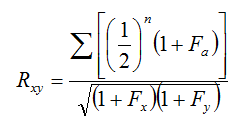 Jak prawidłowo wyznaczyć współczynnik spokrewnienia:Skonstruować rodowód strzałkowy na podstawie tabelarycznegoWyszukać wszystkich wspólnych przodków osobników. Uwaga: przy spokrewnieniu w linii prostej to jeden z osobników (starszy) pełni rolę wspólnego przodka w danej ścieżceWyznaczyć wszystkie możliwe drogi przejścia od jednego z osobników do drugiego przez wspólnego przodka. Uwaga: przy spokrewnieniu w linii prostej ścieżki idą starszego osobnika do młodszegoPoliczyć strzałki w każdej ścieżceOkreślić współczynnik inbredu obu osobników oraz wspólnych przodkówWspółczynnik inbredu Prawdopodobieństwo, że dwa allele w losowo wybranym locus pochodzą od wspólnego przodka i są identyczne. Warunkiem koniecznym do wystąpienia inbredu jest wystąpienie w rodowodach ojca i matki tych samych osobników tzw. wspólnych przodków.Inbred (wzór uproszczony):Inbred (wzór uproszczony) FX=0,5 RA,B       gdzie RA,B – spokrewnienie rodziców ocenianego osobnikaRodowód 1Rodowód 1Rodowód 1Rodowód 1Rodowód 1Rodowód 1Rodowód 1Rodowód 1ZefirZefirZefirZefirZefirZefirZefirZefirAferaAferaAferaAferaBemolBemolBemolBemol Szelma SzelmaDelgadoDelgadoGracjaGracjaHerosHeros - -- Melman -Melman- MelmanRodowód 2Rodowód 2Rodowód 2Rodowód 2Rodowód 2Rodowód 2Rodowód 2Rodowód 2Rodowód 2Rodowód 2XantiaXantiaXantiaXantiaXantiaXantiaXantiaXantiaXantiaXantiaSzelkaSzelkaSzelkaSzelkaDrupiDrupiDrupiDrupiDrupiDrupiJętka Jętka HubaHubaSzelkaSzelkaSzelkaSzelkaHubaHuba - WódzAlga Wódz Jętka  Jętka HubaHuba AlgaWódz-----WódzAlga Wódz--Rodowód 3Rodowód 3Rodowód 3Rodowód 3Rodowód 3Rodowód 3Rodowód 3Rodowód 3Rodowód 3Rodowód 3XawerXawerXawerXawerXawerXawerXawerXawerXawerXawerJedynkaJedynkaJedynkaJedynkaBombajBombajBombajBombajBombajBombajZołzaZołzaCyklopCyklopLetaLetaLetaDereszDereszDeresz Kulka Mruk  KulkaNestorZołzaCyklopCyklopWierzbaCyklopCyklop-----  KulkaNestor-  KulkaNestorRodowód 4Rodowód 4Rodowód 4Rodowód 4Rodowód 4Rodowód 4Rodowód 4Rodowód 4Rodowód 4Rodowód 4Rodowód 4Rodowód 4Rodowód 4Rodowód 4Rodowód 4Rodowód 4XXXXXXXXXXXXXXXX44444444DDDDDDDD3333CCCC3333CCCC22AA22BB22AA22BB1A1A1A1ARodowód 5Rodowód 5Rodowód 5Rodowód 5Rodowód 5Rodowód 5Rodowód 5Rodowód 5Rodowód 5Rodowód 5Rodowód 5Rodowód 5Rodowód 5Rodowód 5Rodowód 5Rodowód 5XXXXXXXXXXXXXXXXSSSSSSSSDDDDDDDDGGGGHHHHSSSSEEEEJJMMJJNNGGHHKLKLJMRodowód 6Rodowód 6Rodowód 6Rodowód 6Rodowód 6Rodowód 6Rodowód 6Rodowód 6Rodowód 6Rodowód 6Rodowód 6Rodowód 6Rodowód 6Rodowód 6Rodowód 6Rodowód 6ZZZZZZZZZZZZZZZZYYYYYYYYXXXXXXXXAAAA333322221111CC7766BB5544AABB1615C14131298C11C10C798